Splendid Skies 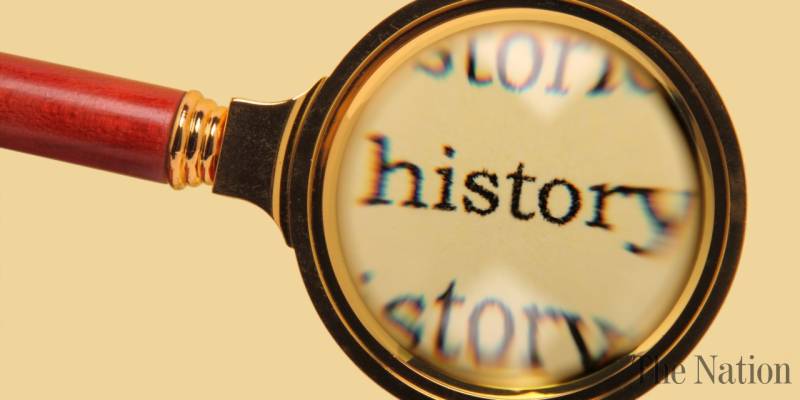 

Today we are going to be learning about the life of a significant individual.

What makes someone significant? 
A person who is historically significant has made big changes in their lifetime, contributed to national achievements and quite often changed the way people think.

We are going to be learning about Sir Frances Beaufort.

TaskRead the information below and then watch the video to learn about the Beaufort Scale – VIDEO. Think about how Sir Francis Beaufort is a significant individual and how his work is important and how it helps others then create an information poster and include the following:
1) Title 2) When Sir Francis Beaufort was born3) What he did as a child4) What the Beaufort Scale is 5) How the Beaufort Scale helps people6) A picture of Sir Francis Beaufort 
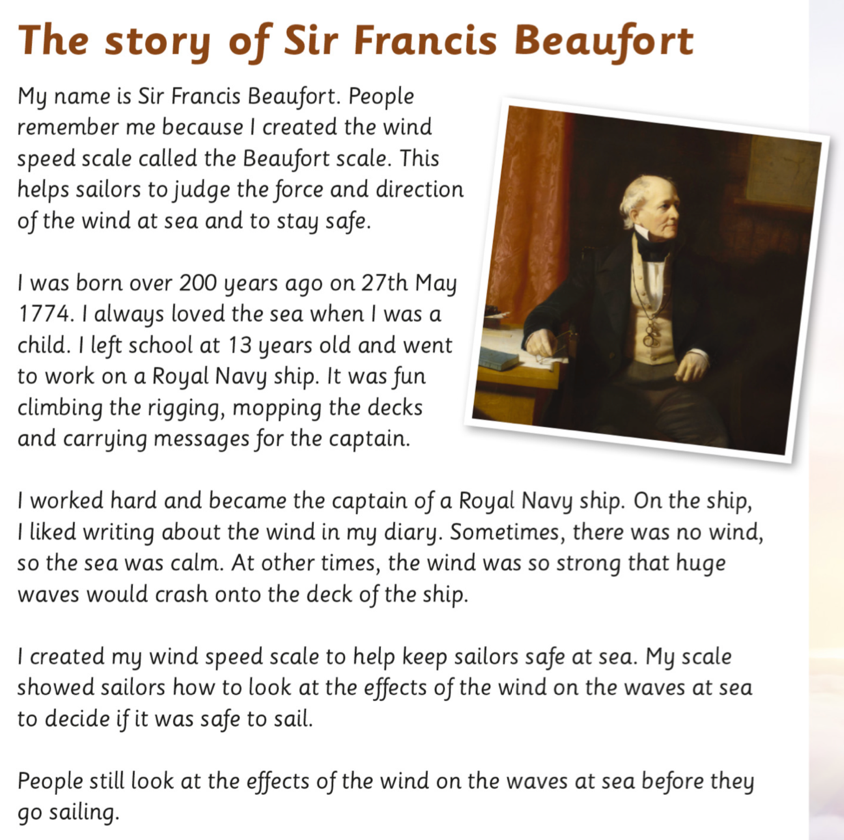 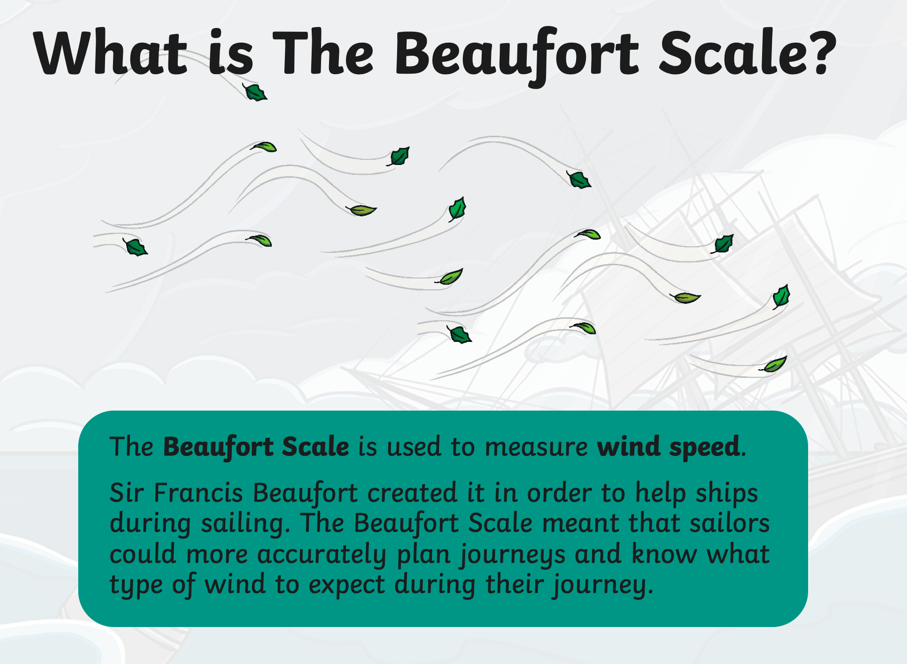 